Załącznik nr 2 do zarządzenia nr 25/2023 Rektora Uniwersytetu Szczecińskiego z dnia 9 marca 2023 r.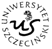 WNIOSEK O WPISANIE STOWARZYSZENIA DO EWIDENCJI STOWARZYSZEŃ DZIAŁAJĄCYCH W  UNIWERSYTECIE SZCZECIŃSKIMWniosek należy złożyć w Dziale Spraw Studenckich. Do wniosku należy dołączyć:Wyciąg z Krajowego Rejestru Sądowego potwierdzający rejestrację stowarzyszenia;Statut uwierzytelniony przez Krajowy Rejestr Sądowy;Opinię Zarządu Samorządu Studenckiego US lub Uczelnianej Rady Samorządu Doktorantów US.								     ….……………………………….     								      Podpis przedstawiciela zarząduNazwa stowarzyszenia…………………………………………………………………………………………………………………………………………………………………………………………………………………………………………………………………………Siedziba stowarzyszenia:……………………………………………………………………………………………………………………………………Zarząd stowarzyszenia ……………………………………………………………………………………………………………………………………………………………………………………………………………………………………………………………………………………………………………………………………………………………………………………………………………………………………………………………………………………………………………………………………………………